ΚΟΙΝΩΦΕΛΗΣ ΕΠΙΧΕΙΡΗΣΗ                                               ΠΡΟΜΗΘΕΙΑ ΕΠΙΠΛΩΝ  ΑΡ. ΠΡΩΤ. 538/21-02-20ΔΗΜΟΥ ΛΕΒΑΔΕΩΝ (Κ.Ε.ΔΗ.Λ)                                                              ΠΡΟΫΠ/ΣΜΟΣ: 1.729,80€ ΜΕ ΦΠΑΤο αντικείμενο της προμήθειας είναι πέντε (5) βιβλιοθήκες, ένα (1) σταθερό κάθισμα αναμονής τριών θέσεων, πέντε (5) καθίσματα επισκέπτη, δύο (2) διαχωριστικά χώρου γραφείων που θα χρησιμοποιηθούν για τις ανάγκες  των γραφείων διοίκησης του Προγράμματος μίσθωσης διαμερισμάτων σε αιτούντες άσυλο στη Λιβαδειά που υλοποιεί η Κοινωφελής Επιχείρηση του Δήμου Λεβαδέων, βάσει της αριθμ. GRC01/2020/0000000223/000 Συμφωνίας με την Ύπατη Αρμοστεία του ΟΗΕ για τους Πρόσφυγες. Τα προσκομιζόμενα υλικά θα φέρουν υποχρεωτικά την επισήμανση CE της Ευρωπαϊκής Ένωσης. Συγκεκριμένα να χαρακτηρίζονται από τα κάτωθι τεχνικά στοιχεία:ΒΙΒΛΙΟΘΗΚΗ:Θα αποτελείται από μοριοσανίδα με επένδυση, να περιλαμβάνει πόρτες από μοριοσανίδα με επένδυση που να καλύπτουν όλη την επιφάνεια της βιβλιοθήκης, κλειδαριά, πλάτη πάχους 8 mm, φερομένη σε οδηγό με μεγαλύτερη αντοχή και εσωτερικά, κινητά ράφια ρυθμιζόμενα καθ' ύψος για να διαμορφώνονται σύμφωνα με τις ανάγκες. Διαστάσεις: ελαχίστων διαστάσεων 80x40x172cm.ΚΑΘΙΣΜΑ ΑΝΑΜΟΝΗΣ:Συστοιχία τριών θέσεων, μπράτσα. Τα καθίσματα θα εδράζονται σε ανθεκτική οριζόντια μεταλλική κοιλοδοκό διατομής min 80*40*3 mm, η οποία θα καταλήγει σε πόδια στις δύο άκρες της.Τα καθίσματα θα είναι εργονομικά και ανατομικά, κατασκευασμένα από διαμορφωμένο ενιαίο (ανά κάθισμα) διάτρητο προφίλ αλουμινίου.Κάθε κάθισμα θα φέρει πλευρικούς οδηγούς μέσω των οποίων θα γίνεται η στερέωση του καθίσματος στο πλαίσιο.Για τη διατήρηση του σχήματος του καθίσματος και για την ασφάλεια των χρηστών οι οδηγοί θα πρέπει να έχουν εσωτερική ενίσχυση και τάπες σύσφιξης στα άκρα τους. Τα πόδια θα φέρουν αντιολισθητικά ρυθμιζόμενα πέλματα για έλεγχο της οριζοντιότητας και την προστασία του δαπέδου.Όλα τα μεταλλικά στοιχεία θα είναι βαμμένα με ηλεκτροστατική βαφή σε απόχρωση.Τα υλικά και η κατασκευή σε σύνολο θα πρέπει να παρέχουν τη μέγιστη αντοχή για πολύωρη χρήση.Διαστάσεις: ελαχίστων διαστάσεων 68x80x180cmΚΑΘΙΣΜΑ ΕΠΙΣΚΕΠΤΗ:Στοιβαζόμενα καθίσματα επισκεπτών (4 πόδια) από σκελετό χρώματος μαύρου . Η έδρα και η πλάτη του καθίσματος θα είναι κατασκευασμένες από χυτό θερμοπλαστικό υλικό δερματίνης (η έδρα και η πλάτη μπορούν να φέρουν μαξιλάρι από αφρώδη πολυουρεθάνη δερματίνης, χρώματος μαύρου).  Διαστάσεις: ελαχίστων διαστάσεων 45x47x70cm.ΔΙΑΧΩΡΙΣΤΙΚΟ ΧΩΡΟΥ ΓΡΑΦΕΙΩΝ:Σκελετός: Πάχος προφίλ 1,4 – 1,6mm.Αποτελείται από ορθοστάτη διατομής 50/35, βάρους 0,890Kgr/m χωρίς κουμπώματα.Οι τραβέρσες είναι διατομής 50/35, βάρους 0,820Kgr/m χωρίς κουμπώματα και ενώνονται με τους ορθοστάτες με ειδικούς ταχυ-συνδέσμους (σφικτήρα-ALLEN).Για τα γωνιακά χωρίσματα καθώς και για όλα τα συνδεδεμένα τοποθετείται ειδικό στρογγυλό προφίλ διαμέτρυ 420mm και βάρους 0,550Kgr/m.Τα προφίλ είναι πιστοποιημένα με ISO 9001:2008 και βάφονται ηλεκτροστατικά με αρχιτεκτονική πολυστερική βαφή RAL για την μεγαλύτερη δυνατή αντοχή.Για την στατικότητα τους τοποθετείται ειδικό πέλμα στήριξης τριγωνικού σχήματος και ρυθμιστή ύψους για την ευθυγράμμιση των διαχωριστικών, για τυχόν ανωμαλίες του δαπέδου.Διαστάσεις: ελαχίστων διαστάσεων  150X170cm.Η σύναψη σύμβασης εκτέλεσης προμήθειας θα πραγματοποιηθεί με τη διαδικασία της απευθείας ανάθεσης και με κριτήριο την οικονομικότερη προσφορά.Για την κατωτέρω δαπάνη υπάρχει εγγεγραμμένη πίστωση ποσού ύψους 1.729,80 € η οποία θα βαρύνει τον Κ.Α. 15/7134.001 με τίτλο " Έπιπλα Γραφείων Διοίκησης"του σκέλους των εξόδων του προϋπολογισμού της Κ.Ε.ΔΗ.Λ. οικ. έτους 2020.                                                                                                                  ΛΙΒΑΔΕΙΑ,    21 /  02  /2020                  Ο ΣΥΝΤΑΞΑΣ                                                                                     ΘΕΩΡΗΘΗΚΕ          ΛΑΜΠΡΙΤΖΗΣ ΙΩΑΝΝΗΣ                                                                      ΖΟΥΒΕΛΟΥ ΕΛΕΝΗΥΠΕΥΘΥΝΟΣ ΠΑΡΟΧΩΝ&ΠΡΟΜΗΘΕΙΩΝ                                         ΥΠΕΥΘΥΝΗ ΟΙΚΟΝΟΜΙΚΏΝΚΟΙΝΩΦΕΛΗΣ ΕΠΙΧΕΙΡΗΣΗ                                              ΠΡΟΜΗΘΕΙΑ ΕΠΙΠΛΩΝ  ΑΡ. ΠΡΩΤ. 538/21-02-20ΔΗΜΟΥ ΛΕΒΑΔΕΩΝ (Κ.Ε.ΔΗ.Λ)                                                     ΠΡΟΫΠΟΛΟΓΙΣΜΟΣ: 1.729,80€ ΜΕ ΦΠΑΕΝΔΕΙΚΤΙΚΟΣ ΠΡΟΫΠΟΛΟΓΙΣΜΟΣ                                                                                                            ΛΙΒΑΔΕΙΑ,      21 / 02 /2020                    Ο ΣΥΝΤΑΞΑΣ                                                                                  ΘΕΩΡΗΘΗΚΕ           ΛΑΜΠΡΙΤΖΗΣ ΙΩΑΝΝΗΣ                                                                     ΖΟΥΒΕΛΟΥ ΕΛΕΝΗΥΠΕΥΘΥΝΟΣ ΠΑΡΟΧΩΝ&ΠΡΟΜΗΘΕΙΩΝ                                         ΥΠΕΥΘΥΝΗ ΟΙΚΟΝΟΜΙΚΩΝΚΟΙΝΩΦΕΛΗΣ ΕΠΙΧΕΙΡΗΣΗ                                               ΠΡΟΜΗΘΕΙΑ ΕΠΙΠΛΩΝ  ΑΡ. ΠΡΩΤ. 538/21-02-20ΔΗΜΟΥ ΛΕΒΑΔΕΩΝ (Κ.Ε.ΔΗ.Λ)                                                      ΠΡΟΫΠΟΛΟΓΙΣΜΟΣ: 1.729,80€ ΜΕ ΦΠΑ    ΟΙΚΟΝΟΜΙΚΗ ΠΡΟΣΦΟΡΑ	Ο ΠΡΟΣΦΕΡΩΝ		               (ΥΠΟΓΡΑΦΗ ΚΑΙ ΣΦΡΑΓΙΔΑ)            ΛΙΒΑΔΕΙΑ        /        /      ΚΟΙΝΩΦΕΛΗΣ ΕΠΙΧΕΙΡΗΣΗ                                              ΠΡΟΜΗΘΕΙΑ ΕΠΙΠΛΩΝ  ΑΡ. ΠΡΩΤ. 538 /21-02-20ΔΗΜΟΥ ΛΕΒΑΔΕΩΝ (Κ.Ε.ΔΗ.Λ)                                                      ΠΡΟΫΠΟΛΟΓΙΣΜΟΣ: 1.729,80€ ΜΕ ΦΠΑΕΙΔΙΚΗ ΣΥΓΓΡΑΦΗ ΥΠΟΧΡΕΩΣΕΩΝΆρθρο 1ο : Αντικείμενο ΠρομήθειαςΤο αντικείμενο της προμήθειας είναι : α) Πέντε (5) βιβλιοθήκες, β) ‘Ενα (1) σταθερό κάθισμα αναμομής τριών θέσεων, γ) Πέντε (5) καρέκλες επισκέπτη, δ) Δύο (2) διαχωριστικά χώρου γραφείων.για τις ανάγκες των γραφείων διοίκησης της Κ.Ε.ΔΗ.Λ που προκύπτουν στα πλαίσια υλοποίησης του προγράμματος ‘’ Μίσθωσης διαμερισμάτων σε αιτούντες άσυλο στη Λιβαδειά’’ της Ύπατης Αρμοστείας ΟΗΕ. Τα προσκομιζόμενα υλικά θα φέρουν υποχρεωτικά την επισήμανση CE της Ευρωπαϊκής Ένωσης. Άρθρο 2ο : Ισχύουσες ΔιατάξειςΗ διενέργεια του διαγωνισμού και η εκτέλεση της προμήθειας διέπονται από τις διατάξεις :α)Του  Ν 4412/2016Άρθρο 3ο : Τεχνικές ΠροδιαγραφέςΩς αναλύονται στο κεφάλαιο Τεχνική Περιγραφή και Προδιαγραφές.Άρθρο 4ο . Παραλαβή της προμήθειας.Η παραλαβή των προς προμήθεια ειδών, θα γίνει από την Επιτροπή Παραλαβής της Κ.Ε.ΔΗ.Λ., σύμφωνα με το άρθρο 221 του Ν 4412/2016 στα γραφεία της Κ.Ε.ΔΗ.Λ, σύμφωνα με τις σχετικές υποδείξεις του τμήματος παροχών και προμηθειών.ΛΙΒΑΔΕΙΑ,  21 / 02 /2020                  Ο ΣΥΝΤΑΞΑΣ                                                                                            ΘΕΩΡΗΘΗΚΕ           ΛΑΜΠΡΙΤΖΗΣ ΙΩΑΝΝΗΣ                                                                           ΖΟΥΒΕΛΟΥ ΕΛΕΝΗΥΠΕΥΘΥΝΟΣ ΠΑΡΟΧΩΝ&ΠΡΟΜΗΘΕΙΩΝ                                               ΥΠΕΥΘΥΝΗ ΟΙΚΟΝΟΜΙΚΩΝΚΟΙΝΩΦΕΛΗΣ ΕΠΙΧΕΙΡΗΣΗ                                                ΠΡΟΜΗΘΕΙΑ ΕΠΙΠΛΩΝ ΑΡ. ΠΡΩΤ. 538/21-02-20ΔΗΜΟΥ ΛΕΒΑΔΕΩΝ (Κ.Ε.ΔΗ.Λ)                                                      ΠΡΟΫΠΟΛΟΓΙΣΜΟΣ: 1.729,80€ ΜΕ ΦΠΑΓΕΝΙΚΗ ΣΥΓΓΡΑΦΗ ΥΠΟΧΡΕΩΣΕΩΝΆρθρο 1ο : Αντικείμενο ΠρομήθειαςΤο αντικείμενο της προμήθειας είναι : α) Πέντε (5) βιβλιοθήκες, β) ‘Ενα (1) σταθερό κάθισμα αναμομής τριών θέσεων, γ) Πέντε (5) καρέκλες επισκέπτη, δ) Δύο (2) διαχωριστικά χώρου γραφείων.για τις ανάγκες  των γραφείων διοίκησης της Κ.Ε.ΔΗ.Λ που προκύπτουν στα πλαίσια υλοποίησης του προγράμματος ‘’Μίσθωσης διαμερισμάτων σε αιτούντες άσυλο στη Λιβαδειά’’ της Ύπατης Αρμοστείας του ΟΗΕ. Τα προσκομιζόμενα υλικά θα φέρουν υποχρεωτικά την επισήμανση CE της Ευρωπαϊκής Ένωσης. Άρθρο 2ο : Ισχύουσες ΔιατάξειςΗ διενέργεια του διαγωνισμού και η εκτέλεση της προμήθειας διέπονται από τις διατάξεις του Ν.4412/2016.Άρθρο 3ο : ΣύμβασηΟ ανάδοχος της προμήθειας αυτής, μετά από την κατά νόμο έγκριση του αποτελέσματος, υποχρεούται να προσέλθει την επομένη από την ημερομηνία κοινοποίησης της ανακοίνωσης της κατακύρωσης για να υπογράψει τη σύμβαση.Η πληρωμή θα γίνει με χρηματικό ένταλμα που θα εκδοθεί μετά την παραλαβή των ειδών , θα συνοδεύεται από τα νόμιμα δικαιολογητικά και εφόσον η επιτροπή παραλαβής δεν διαπιστώσει κανένα πρόβλημα ως προς την ποιότητα και καταλληλότητα αυτών.Άρθρο 4ο : Παραλαβή των ΥλικώνΗ παραλαβή των προς προμήθεια ειδών, θα γίνει από την Επιτροπή Παραλαβής, σύμφωνα με το άρθρο 221 του Ν.4412/2016. Η παράδοση των υλικών θα γίνει  στα γραφεία της Κ.Ε.ΔΗ.Λ κατόπιν υποδείξεων του τμήματος παροχών και προμηθειών.Χρόνος μέχρι τον οποίο διενεργείται η παραλαβή ορίζεται έως 10 ημερολογιακές ημέρες από την ανάθεση του έργου.Άρθρο 5ο : Φόροι – Τέλη - ΚρατήσειςΟ ανάδοχος υπόκειται σε όλους τους βάσει των κείμενων διατάξεων φόρους, τέλη, κρατήσεις που θα ισχύουν κατά την ημέρα διενέργειας του διαγωνισμού.ΚΟΙΝΩΦΕΛΗΣ ΕΠΙΧΕΙΡΗΣΗ                                               ΠΡΟΜΗΘΕΙΑ ΕΠΙΠΛΩΝ ΑΡ. ΠΡΩΤ. 538/21-02-20ΔΗΜΟΥ ΛΕΒΑΔΕΩΝ (Κ.Ε.ΔΗ.Λ)                                                     ΠΡΟΫΠΟΛΟΓΙΣΜΟΣ: 1.729,80€ ΜΕ ΦΠΑΕιδικοί όροι-Προσφορές που παρουσιάζουν αποκλίσεις από τα γενικά στοιχεία, την τεχνική περιγραφή και τους ειδικούς όρους των τεχνικών προδιαγραφών απορρίπτονται.-Οι προμηθευτές υποχρεούνται να παραδώσουν επακριβώς τα είδη που αναφέρονται στην προσφορά που έχουν υποβάλλει βάσει της παρούσας μελέτης (ενδεικτικό προϋπολογισμό και τεχνική περιγραφή).-Εάν κάποιο είδος κατά το χρόνο παράδοσης είναι ελαττωματικό ή δεν ανταποκρίνεται στις προδιαγραφές δεν θα παραλαμβάνεται από την Επιτροπή Παραλαβής και θα επιστρέφεται στον προμηθευτή για αντικατάσταση.Σε περίπτωση δε που ο προμηθευτής αρνηθεί να αντικαταστήσει το ελαττωματικό ή ακατάλληλο είδος,η ΚΕΔΗΛ θα προβεί σε όλες από το νόμο προβλεπόμενες ενέργειες.-Τα τιμολόγια θα εκδίδονται μετά από συνεννόηση με τον/την αρμόδιο/α υπάλληλο του ως άνω προγράμματος που υλοποιεί η Κ.Ε.ΔΗ.Λ και το κόστος θα καταβάλλεται με την συμπλήρωση των απαιτούμενων διαδικασιών από πλευράς της Κ.Ε.ΔΗ.Λ και όχι με απευθείας πληρωμή.ΛΙΒΑΔΕΙΑ,   21 / 02 /2020                   Ο ΣΥΝΤΑΞΑΣ                                                                                         ΘΕΩΡΗΘΗΚΕ           ΛΑΜΠΡΙΤΖΗΣ ΙΩΑΝΝΗΣ                                                                          ΖΟΥΒΕΛΟΥ ΕΛΕΝΗΥΠΕΥΘΥΝΟΣ ΠΑΡΟΧΩΝ&ΠΡΟΜΗΘΕΙΩΝ                                               ΥΠΕΥΘΥΝΗ ΟΙΚΟΝΟΜΙΚΩΝ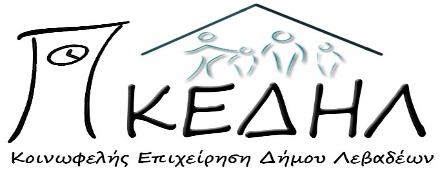 ΜΕΛΕΤΗ ΠΡΟΜΗΘΕΙΑΣ ΕΠΙΠΛΩΝ ΓΙΑ ΤΑ ΓΡΑΦΕΙΑ ΔΙΟΙΚΗΣΗΣ ΤΗΣ Κ.Ε.ΔΗ.Λ  ΣΤΟ ΠΛΑΙΣΙΟ ΥΛΟΠΟΙΗΣΗΣ ΤΟΥ ΠΡΟΓΡΑΜΜΑΤΟΣ ΜΙΣΘΩΣΗΣ ΔΙΑΜΕΡΙΣΜΑΤΩΝ ΣΕ ΑΙΤΟΥΝΤΕΣ ΑΣΥΛΟ ΣΤΗ ΛΙΒΑΔΕΙΑ                          ΠΡΟΫΠΟΛΟΓΙΖΟΜΕΝΗΣ ΔΑΠΑΝΗΣ: 1.729,80€ΠΕΡΙΕΧΟΜΕΝΑ1. Τεχνική Περιγραφή2. Ενδεικτικός προϋπολογισμός3. Τιμολόγιο Προσφοράς4.Συγγραφή υποχρεώσεωνΑΡ.ΠΡΩΤ. : 538 /21-02-2020
ΤΕΧΝΙΚΗ ΠΕΡΙΓΡΑΦΗ & ΠΡΟΔΙΑΓΡΑΦΕΣΑ/ΑΠεριγραφήΚωδικός CPVΤιμή Μελέτης χωρίς Φ.Π.Α(€)/τεμάχιοΤεμάχια Σύνολο(€)Βιβλιοθήκη39130000-2100,00€5 τμχ500,00€Κάθισμα αναμονής τριών θέσεων39130000-2130,00€1 τμχ130,00€Κάθισμα επισκέπτη39130000-245,00€5 τμχ225,00€Διαχωριστικό χώρου γραφείων39130000-2270,00€2 τμχ540,00€ΣΥΝΟΛΟΣΥΝΟΛΟΣΥΝΟΛΟΣΥΝΟΛΟ1.395,00€ΦΠΑ 24%ΦΠΑ 24%ΦΠΑ 24%ΦΠΑ 24%334,80€ΣΥΝΟΛΟ με ΦΠΑ 24%ΣΥΝΟΛΟ με ΦΠΑ 24%ΣΥΝΟΛΟ με ΦΠΑ 24%ΣΥΝΟΛΟ με ΦΠΑ 24%1.729,80€Α/ΑΠεριγραφήΚωδικός CPVΤιμή Μελέτης χωρίς Φ.Π.Α(€)/τεμάχιοΤεμάχια Τιμή προσφοράς(€)Βιβλιοθήκη39130000-2100,00€5 τμχΚάθισμα αναμονής τριών θέσεων39130000-2130,00€1 τμχΚάθισμα επισκέπτη39130000-245,00€5 τμχΔιαχωριστικό χώρου γραφείων39130000-2270,00€2 τμχΣΥΝΟΛΟΣΥΝΟΛΟΣΥΝΟΛΟΣΥΝΟΛΟΦΠΑ 24%ΦΠΑ 24%ΦΠΑ 24%ΦΠΑ 24%ΣΥΝΟΛΟ με ΦΠΑ 24%ΣΥΝΟΛΟ με ΦΠΑ 24%ΣΥΝΟΛΟ με ΦΠΑ 24%ΣΥΝΟΛΟ με ΦΠΑ 24%